ҠАРАР                                                                                ПОСТАНОВЛЕНИЕ                     22 апрель 2024  йыл                 № 02                      22 апреля  2024 годаО  созыве  шестого (внеочередного) заседания Совета сельского поселения Ирсаевский сельсовет муниципального района Мишкинский район Республики Башкортостан двадцать девятого созыва        В соответствии с Федеральным законом «Об общих принципах организации местного самоуправления в Российской Федерации» и Уставом сельского поселения Тынбаевский сельсовет муниципального района Мишкинский район Республики  Башкортостан  ПОСТАНОВЛЯЮ :     1. Созвать  шестое (внеочередное) заседание Совета сельского поселения Тынбаевский сельсовет  муниципального района Мишкинский район  26 апреля 2024 года в 15.00 часов в здании администрации сельского поселения по адресу : д.Ирсаево, ул.Школьная, д.2.2.Включить в повестку дня  шестого (внеочередного) заседанияСовета сельского поселения Ирсаевский сельсовет вопросы:              1). Об ознакомлении  с заявлением, Хазиева Станислава Валерьевича, главы  сельского поселения Ирсаевский сельсовет муниципального района Мишкинский район Республики Башкортостан о сложении полномочий  должности главы сельского поселения.           Вносит: Комиссия Совета сельского поселения  по соблюдению    	Регламента Совета, статуса и этике депутата.   Докладывает: заместитель председателя Совета сельского поселения                             Ирсаевский сельсовет муниципального района                             Мишкинский район  Республики Башкортостан                            Салиева Е.М.                2). Об избрании главы сельского поселения Ирсаевский сельсовет муниципального района Мишкинский район Республики Башкортостан. 	      Вносит: Комиссия Совета сельского поселения  по соблюдению    	Регламента Совета, статуса и этике депутата.   Докладывает: заместитель председателя Совета сельского поселения                             Ирсаевский сельсовет муниципального района                             Мишкинский район  Республики Башкортостан                            Салиева Е.М.Вносит : глава сельского поселенияДокладывает : глава сельского поселенияГлава сельского поселения                               С.В. ХазиевБАШҠОРТОСТАН РЕСПУБЛИКАҺЫМИШКӘ  РАЙОНЫМУНИЦИПАЛЬ РАЙОНЫНЫҢИРСАЙ АУЫЛ СОВЕТЫАУЫЛ БИЛӘМӘҺЕСОВЕТЫ452344, Ирсай ауылы, Мәктәп урамы, 2Тел: 2-37-47, 2-37-22           ИНН 0237003686        КПП  03701001  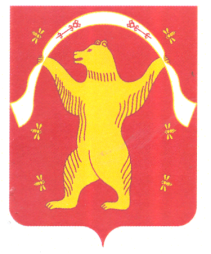  ОКПО  94279110    РЕСПУБЛИКА БАШКОРТОСТАНСОВЕТСЕЛЬСКОГО ПОСЕЛЕНИЯИРСАЕВСКИЙ СЕЛЬСОВЕТМУНИЦИПАЛЬНОГО РАЙОНАМИШКИНСКИЙ РАЙОН452344, д. Ирсаево, улица Школьная, 2Тел:2-37-47, 2-37-22    ОГРН   1060257009416